Best Friends Animal Rescue1380 Buena Vista RdRussellville, KY 42276270-772-2919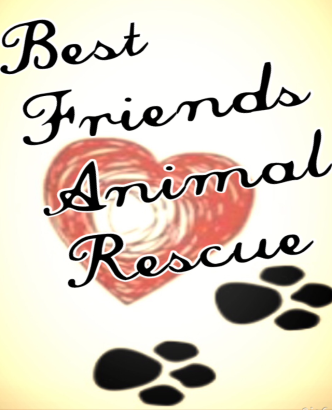 Adoption Applicationfor_____________________(dog name)(if you have not selected a dog yet, leave blank)The answers you give on this application will help us find the best possible matchbetween you and the dogs available through Best Friends Animal Rescue.We are a non-profit organization. We strive to keep our adoption fees reasonable toenable adoptions, but we have to keep them in line with all of our expenses so that wecan continue to operate and rescue more dogs. Our adoption fee covers averagedexpenses, including pull fees charged by shelters and animal control facilities,spay/neuter, age-appropriate vaccinations, fecal and heartworm screening and treatmentas needed, heartworm and flea preventative, any other necessary veterinary care,grooming, food, toys, transport, etc.Completion of this application does not obligate you to adopt, nor does it assure you willbe approved to adopt. In the event you do adopt, this application will become part of theadoption contract.Your answers to these questions will help us to ensure that the dogs in our care are goingto a home that will ensure them a happy, healthy life.Please answer completely:Applicant: _________________________________________________________Co-Applicant: ________________________________________________________Address: _____________________________________________________________City: _________________ County_____________ State:____ Zip Code:______Email Address: ________________________________________________________Preferred Phone: _______________________________________________________Secondary Phone: ______________________________________________________Applicant Occupation____________________________________________________Co-Applicant Occupation: ________________________________________________2What specific dog(s) are you are interested in adopting, if any? __________________Where did you learn about this dog?________________________________________What experience do you have with the breed of dog you are interested in, if any?__________________________________________________________________________________________________________________________________________If you have not selected a specific dog, what kind of dog are you interested in?Breed(s), Large, medium, small? Puppy, young, adult, senior? Male or female?Any other preferences?______________________________________________________________________What other rescues have you applied to, if any?______________________________________________________________________Would you consider your household's activity level to be High, Medium, or Low?_____________________________________________________________________Please list the first names and ages of all members of the household:__________________________________________________________________________________________________________________________________________Who will care for, train and exercise this dog?_____________________________________________________________________How long have you lived at your current address? _______________________________If you move, what will you do with your dog? __________________________________Do you own or rent? _______________________If you rent, do you have permission from your landlord to have a dog? ______________Please provide landlord's name and telephone number if renting___________________________________________________________________________________________Is there any weight or breed restriction by either your landlord or, if you own your home,by your homeowners' association or homeowners' insurance policy?________________________________________________________________________Will the dog be allowed in the house? ________________________________________Where will your pet sleep?__________________________________________________3How long, on a typical day, will the dog be left without human company? ___________Where will the dog stay when you are away from the house?_______________________________________________________________________Is your yard fenced? _____________________________________________________If yes, please list type and height of fence: ___________________________________If you do not have a fence, how will you ensure that your pet will not get lost or hurt?_______________________________________________________________________May we visit your home (by appointment) prior to application approval? ____________How will you ensure you dog gets daily exercise?______________________________________________________________________________________________________________________________________________Please list all of the pets (breed and age) that you currently have or have had in the past 5years and indicate if spayed/neutered. For any you no longer have, please explain? (i.e.re-homed, surrendered to shelter, passed away from illness or injury, etc.)Pet Name and Breed Current or Previous Pet Age Spayed or(if previous, explain) Neutered?__________________________ ________________________ _______ ___________________________________ ________________________ _______ ___________________________________ ________________________ _______ _________Please list your current veterinarian, or your previous veterinarian if you do not currentlyhave a pet.Clinic Name: ___________________________________________________________Address: _______________________________________________________________City, State, Zip Code:______________________________________________________Telephone: _____________________________________________________Veterinarian Name: ______________________________________________Whose Name is on your account with them? __________________________4If you do not have a veterinarian because you have not had any pets in the last five years,please provide a personal reference (not a relative) we may call:Name: _______________________________ Relationship___________________Telephone: ___________________________________________________________Your new dog may need time to adjust to its new home and family. Some dogs are veryshy, some may try to be assertive, some may chew or have housebreaking accidents. Ifyour dog exhibits any of these (or other) unacceptable behaviors, are you willing to spendthe time needed to gain their trust and to help them learn correct behavior, which mayinclude formal obedience training, if necessary?_____________________________________________________________________Please confirm that you are aware that routine costs of maintaining a dog average morethan $500 a year by initialing here: _________Please tell us a little about your lifestyle, including any special activities in which yourdog will participate:________________________________________________________________________________________________________________________________________________________________________________________________________________________By signing/typing your name below you attest that the information provided in thisapplication is accurate to the best of your knowledge. If a dog is adopted based on ourapproval of this application and we subsequently learn of inaccurate informationprovided herein, you understand you may be asked to return the dog to Best Friends Animal Rescue and relinquish the adoption fee.Signed: ____________________________ Dated: _______________________